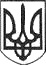 РЕШЕТИЛІВСЬКА МІСЬКА РАДАПОЛТАВСЬКОЇ ОБЛАСТІ(тринадцята сесія сьомого скликання)РІШЕННЯ21 грудня 2018 року                                                                           №  471-13 -VII        Відповідно до п.9 ч.1 ст. 26 та п.5 ч.3 ст. 50  Закону України „Про місцеве самоврядування в Україні”, ст. 38 Закону  України „Про засади державної регуляторної політики у сфері господарської діяльності”, заслухавши звіт секретаря Решетилівської міської ради про здійснення  державної  регуляторної політики  виконавчим  комітетом Решетилівської міської ради в 2018 році, Решетилівська міська радаВИРІШИЛА:         1. Звіт секретаря Решетилівської міської ради Дядюнової О.А. про  здійснення  державної  регуляторної політики  виконавчим комітетом Решетилівської міської ради в 2018 році (додається) взяти до відома.          2. Секретарю міської ради Дядюновій О.А. забезпечити опублікування звіту про  здійснення  державної  регуляторної політики  виконавчим  комітетом Решетилівської міської ради в 2018 році на офіційному веб-сайті Решетилівської міської ради.          3. Контроль за виконанням даного рішення покласти на постійну комісію Решетилівської міської ради з питань постійної комісії з питань бюджету, фінансів та планування соціально-економічного розвитку, цін, приватизації та підприємницької діяльності (Оренбургська О.П.).Секретар міської ради                                                       О.А. ДядюноваДодаток до рішення Решетилівської міської ради VII скликання                                                                                 21.12.2018  №  471-13-VII                   Звіт секретаря Решетилівської міської радипро  здійснення  державної  регуляторної політики  виконавчим  комітетом Решетилівської міської ради в 2018 роціВ своїй діяльності виконавчий комітет Решетилівської міської ради та його відділи в 2018 році при здійсненні державної регуляторної політики керувалися вимогами Закону України „Про засади державної регуляторної політики у сфері господарської діяльності”.Для забезпечення  оприлюднення регуляторних актів та документів, підготовлених у процесі здійснення регуляторної діяльності Решетилівської міської ради в 2018 році  з метою економічного використання бюджетних коштів визначено спосіб оприлюднення регуляторних актів та документів, підготовлених у процесі здійснення регуляторної діяльності Решетилівської міської ради на офіційному веб-сайті Решетилівської міської ради.Фінансовим відділом виконавчого комітету Решетилівської міської ради було розроблено проект регуляторного акту „Проект рішення сесії міської ради  «Про встановлення ставок та пільг зі сплати земельного податку на 2019 рік”.Розробником проекту регуляторного акту підготовлено аналіз регуляторного впливу відповідно до вимог зазначених у ст. 8 Закону України „Про засади державної регуляторної політики у сфері господарської діяльності”.    Проект рішення пройшов процедуру оприлюднення. Повідомлення про оприлюднення проекту рішення міської ради „Про встановлення ставок та пільг зі сплати земельного податку на 2019 рік” та  аналіз регуляторного впливу було розміщене на офіційному веб-сайті Решетилівської міської ради на головній сторінці.Зауваження і пропозиції від фізичних та юридичних осіб, їх об’єднань,  які зареєстровані на території громади,  до постійної комісії міської ради та виконкому міської ради не надходили. Сектором з юридичних питань та управління комунальним майном виконавчого комітету Решетилівської міської ради було розроблено проект регуляторного акту „Проект рішення сесії міської ради  «Про затвердження ставок єдиного податку на 2019 рік”.Розробником проекту регуляторного акту підготовлено аналіз регуляторного впливу відповідно до вимог зазначених у ст. 8 Закону України „Про засади державної регуляторної політики у сфері господарської діяльності”.    Проект рішення пройшов процедуру оприлюднення. Повідомлення про оприлюднення проекту рішення міської ради „Про затвердження ставок єдиного податку на 2019  рік” та  аналіз регуляторного впливу було розміщене на офіційному веб-сайті Решетилівської міської ради на головній сторінці.Зауваження і пропозиції від фізичних та юридичних осіб, їх об’єднань,  які зареєстровані на території громади, до постійної комісії міської ради та виконкому міської ради не надходили.Також, сектором з юридичних питань та управління комунальним майном виконавчого комітету Решетилівської міської ради було розроблено проект регуляторного акту „Проект рішення сесії міської ради  „Про встановлення ставок та пільг на 2019 рік із сплати податку на нерухоме майно, відмінне від земельної ділянки”.Розробником проекту регуляторного акту підготовлено аналіз регуляторного впливу відповідно до вимог зазначених у ст. 8 Закону України „Про засади державної регуляторної політики у сфері господарської діяльності”.    Проект рішення пройшов процедуру оприлюднення. Повідомлення про оприлюднення проекту рішення міської ради „Про встановлення ставок та пільг на 2019 рік із сплати податку на нерухоме майно, відмінне від земельної ділянки” та  аналіз регуляторного впливу було розміщене на офіційному веб-сайті Решетилівської міської ради на головній сторінці.Зауваження і пропозиції від фізичних та юридичних осіб, їх об’єднань,  які зареєстровані на території громади,  до постійної комісії міської ради та виконкому міської ради не надходили.Фінансовим відділом виконавчого комітету Решетилівської міської ради було розроблено проект регуляторного акту „Проект рішення сесії міської ради „Про транспортний податок на 2019 рік”.Розробником проекту регуляторного акту підготовлено аналіз регуляторного впливу відповідно до вимог зазначених у ст. 8 Закону України „Про засади державної регуляторної політики у сфері господарської діяльності”.    Проект рішення пройшов процедуру оприлюднення. Повідомлення про оприлюднення проекту рішення міської ради „Про транспортний податок на 2019 рік” та  аналіз регуляторного впливу було розміщене на офіційному веб-сайті Решетилівської міської ради на головній сторінці.Зауваження і пропозиції від фізичних та юридичних осіб, їх об’єднань,  які зареєстровані на території громади,  до постійної комісії міської ради та виконкому міської ради не надходили. Також, фінансовим відділом виконавчого комітету Решетилівської міської ради було розроблено проект регуляторного акту „Проект рішення сесії міської ради  „Про туристичний збір на 2019 рік”.Розробником проекту регуляторного акту підготовлено аналіз регуляторного впливу відповідно до вимог зазначених у ст. 8 Закону України „Про засади державної регуляторної політики у сфері господарської діяльності”.    Проект рішення пройшов процедуру оприлюднення. Повідомлення про оприлюднення проекту рішення міської ради „Про туристичний збір на 2019 рік” та  аналіз регуляторного впливу було розміщене на офіційному веб-сайті Решетилівської міської ради на головній сторінці.Зауваження і пропозиції від фізичних та юридичних осіб, їх об’єднань,  які зареєстровані на території громади,  до постійної комісії міської ради та виконкому міської ради не надходили.              Відповідно до статей 7 та 32 Закону  України „Про засади державної регуляторної політики у сфері господарської діяльності”  рішенням дванадцятої позачергової сесії Решетилівської міської ради від 10.12.2018 № 442-12-VII           було затверджено план діяльності з підготовки проектів регуляторних актів Решетилівської міської ради на 2019 рік. Даний план розмішений на офіційному веб-сайті Решетилівської міської ради в розділі „Регуляторні акти”.Секретар міської ради                                                     О.А. ДядюноваПро звіт  секретаря Решетилівської міської ради  про  здійснення  державної регуляторної політики  виконавчим  комітетом Решетилівської міської ради в 2018 році